INDICAÇÃO Nº 8520/2017Sugere ao Poder Executivo Municipal que proceda a troca de lâmpada na Rua Capistriano de Abreu defronte ao nº 61 no Jd. Mariana. (D)Excelentíssimo Senhor Prefeito Municipal, Nos termos do Art. 108 do Regimento Interno desta Casa de Leis, dirijo-me a Vossa Excelência para sugerir ao setor competente que proceda a troca de lâmpada na Rua Capistriano de Abreu defronte ao nº 61 no Jd. Mariana.Justificativa:Fomos procurados por munícipes solicitando essa providencia, pois, a lâmpada está piscante, permanecendo por um longo tempo apagado, causando transtornos e insegurança.Plenário “Dr. Tancredo Neves”, em 16 de Novembro de 2017.José Luís Fornasari                                                  “Joi Fornasari”                                                    - Vereador -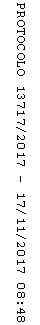 